Упражнения на технику и скоростьБокс начинается непосредственно после разминки. Приступая к занятиям, обходитесь без 1-килограммовых гантелей, берите их в руки спустя 2-3 месяца.
Как передвигаться по рингу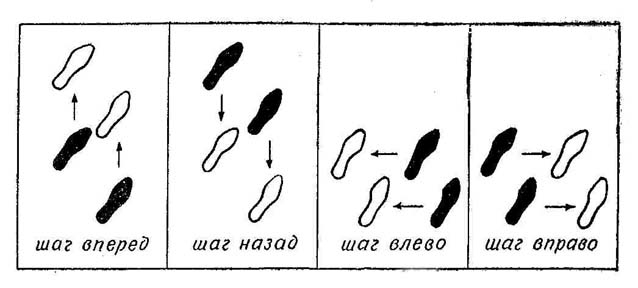 Для выполнения упражнений понадобится три исходных положения:Фронтальная стойка (далее сокращенно – ФС): ноги на ширине плеч, руки сжаты в кулаки возле груди, колени чуть согнуты;Своя стойка (СС) – более слабая нога выставлена вперед, слабейшая рука тоже находится спереди и прикрывает челюсть, другая рука на уровне груди. Обычно впереди левая нога и рука, у левшей наоборот;Противоположная стойка (ПС) – впереди более сильные нога и рука.Упражнения – выполнять по 1 раунду (1 раунд = 3 минуты), после каждого отдыхать 1 минуту:Короткие прыжки вперед-назад (далее – челночные прыжки) в СС с прямыми ударами передней рукой.То же самое – в ПС.Прямые удары на месте из ФС с постепенным увеличением силы и темпа.Уклоны в СС.Боковые удары на месте из ФС, по принципу упражнения 3.Нырки в СС.Удары снизу (апперкоты) на месте из ФС, по принципу упражнений 3 и 5.Бой с тенью.По окончании этого комплекса выполнить прыжки со скакалкой – лучшее упражнение для силы ног. Если позволяет физподготовка, сделать 3 раунда с перерывами (здесь и далее по умолчанию перерыв длится 1 минуту).